РЕШЕНИЕ                                                                                                         ЧЕЧИМ27 ноября 2020 года	№ 30-4с. Усть-КоксаОб утверждении положения о президиуме Совета депутатовМО «Усть-Коксинский район»Руководствуясь Уставом муниципального образования «Усть-Коксинский район», регламентом Совета депутатов муниципального образования «Усть-Коксинский район», Совет депутатов Решил:1. Утвердить прилагаемое Положение о Президиуме Совета депутатов муниципального образования «Усть-Коксинский район».2. Настоящее Решение подлежит официальному опубликованию путем его размещения на официальном сайте муниципального образования «Усть-Коксинский район» Республики Алтай, информация о размещении на официальном сайте настоящего Решения подлежит опубликованию в газете «Уймонские вести».Глава МО «Усть-Коксинский район» РА                                    	                    О.В. АкимовУтвержденоРешениемСовета депутатов МО «Усть-Коксинский район»от 27 ноября 2020 года N 30-4ПОЛОЖЕНИЕО ПРЕЗИДИУМЕ СОВЕТА ДЕПУТАТОВ МО «УСТЬ-КОКСИНСКИЙ РАЙОН»Статья 1. Общие положения1. Для организации работы Совета депутатов муниципального района «Усть-Коксинский район» (далее по тексту - Совет депутатов) и его органов, координации деятельности Совета депутатов с иными органами местного самоуправления, органами государственной власти и их должностными лицами, а также для осуществления отдельных полномочий по вопросам организации деятельности Совета депутатов, предусмотренных муниципальными нормативными правовыми актами Совета депутатов, Совет депутатов формирует из числа депутатов Совета депутатов рабочий орган комиссию - Президиум Совета депутатов муниципального района «Усть-Коксинский район» (далее - Президиум).2. Президиум вправе вносить в Совет депутатов предложения о передаче проектов правовых актов Совета депутатов на публичные слушания, а рассмотрение важнейших вопросов местного самоуправления - на местный референдум.3. По предложению Президиума Совет депутатов может заслушать отчет Администрации муниципального района «Усть-Коксинский район»(далее Администрации) о работе в целом или по отдельным вопросам ее деятельности. 5. Президиум по вопросам, относящимся к ведению Совета депутатов, вправе заслушивать руководителей:органов и структурных подразделений Администрации;других органов местного самоуправления и государственной власти, расположенных на территории муниципального образования «Усть-Коксинский район» (далее муниципального образования);муниципальных учреждений и предприятий;предприятий, учреждений и организаций всех форм собственности, расположенных на территории муниципального образования.6. Президиум по вопросам, относящимся к ведению Совета депутатов, вправе запрашивать от должностных лиц Администрации, муниципальных предприятий и учреждений, иных органов и организаций, расположенных на территории муниципального образования, представления документов, письменных заключений, отчетных данных и иных материалов.7. Разработанные Президиумом рекомендации и решения по вопросам деятельности Администрации, ее органов и структурных подразделений, муниципальных предприятий и учреждений, а также расположенных на территории муниципального образования  предприятий, учреждений и организаций федерального и республиканского подчинения по вопросам местного значения направляются соответствующим органам, предприятиям, учреждениям и организациям.Статья 2. Основные цели и задачи деятельности1. Основной целью деятельности Президиума является создание условий, обеспечивающих эффективную работу депутатов, постоянных комиссий и Совета депутатов в целом по решению вопросов местного значения в интересах жителей муниципального образования.2. С учетом основной цели перед Президиумом стоят следующие основные задачи:1) координация деятельности депутатов Совета депутатов и постоянных комиссий Совета депутатов, в том числе по ведению нормотворческой работы;2) предварительное рассмотрение и подготовка вопросов, относящихся к ведению Совета депутатов;3) контроль за их исполнением правовых актов Совета депутатов.Статья 3. Организационные и правовые основы работыКоличественный состав Президиума определяется 5 человек. В состав Президиума входят Глава муниципального образования,  Председатели постоянных комиссий Совета депутатов, 2 депутата.2. Совет депутатов вправе избрать в состав Президиума и других депутатов Совета депутатов в количестве, не превышающем одной четвертой от числа членов Президиума, входящих в него по должности.3. Возглавляет Президиум Глава муниципального образования.4. Президиум подотчетен Совету депутатов. Президиум регулярно информирует Совет депутатов о своей деятельности.5. Президиум осуществляет свою деятельность в течение срока полномочий Совета депутатов в соответствии с Конституцией Российской Федерации, федеральными законами, Конституцией Республики Алтай, законами Республики Алтай, Уставом муниципального образования «Усть-Коксинский район», Регламентом Совета депутатов Совета депутатов, настоящим Положением и решениями Совета депутатов.Статья 4. Вопросы ведения и полномочияПрезидиум осуществляет:осуществление антикоррупционной экспертизы проектов нормативно-правовых актов Совета депутатов;предварительное рассмотрение перечня вопросов, планируемых к рассмотрению Советом депутатов, с установлением графика их подготовки к сессии;формирование проекта плана нормотворческой деятельности Совета депутатов;рассмотрение отчетов о работе комиссий Совета депутатов;рассмотрение вопросов о ходе выполнения решений Совета депутатов, как по собственной инициативе, так и по предложению постоянных комиссий Совета депутатов, депутатов Совета депутатов;согласование отпуска Главе муниципального образования;согласование выплаты премий, иных поощрений Главе муниципального образованияпредварительное рассмотрение проекта бюджета муниципального образования до его рассмотрения на сессии Совета депутатов.Статья 5. Порядок работы1. Глава муниципального образования уведомляет членов Президиума о дате и месте проведения Президиума.2. Заседание Президиума правомочно, если на нем присутствует не менее 2/3 от установленного состава Президиума.3. Заседания Президиума проводятся открытыми. По решению Президиума может быть проведено закрытое заседание Президиума.4. Депутаты Совета депутатов могут принимать участие в заседаниях Президиума, в том числе и закрытых, с правом совещательного голоса.5. Глава Администрации может участвовать в заседаниях Президиума, в том числе закрытых, с правом совещательного голоса.6. Все заседания Президиума протоколируются. Обязанности секретаря заседания выполняет главный специалист Совета депутатов. Протокол подписывается председательствующим на заседании и секретарем заседания.7. Решения Президиума по рассматриваемым вопросам могут быть изложены непосредственно в протоколе заседания Президиума либо оформляться отдельным документом.8. Член Президиума, не согласный с принятым решением, вправе изложить свое особое мнение в письменном виде. Особое мнение члена Президиума приобщается к протоколу заседания Президиума.Статья 6. Расширенное заседание1. В случаях если правовым актом Совета депутатов непосредственно установлено принятие соответствующего решения на совместном заседании Президиума и постоянного комитета Совета депутатов, проводится расширенное заседание Президиума Совета депутатов.2. Расширенное заседание Президиума правомочно, если на нем присутствует более половины от общего состава членов Президиума и членов соответствующего постоянного комитета.3. Решение на расширенном заседании Президиума считается принятым, если за него проголосовало большинство от общего состава членов Президиума и членов соответствующего постоянного комитета.Российская  ФедерацияРеспублика АлтайМуниципальное  образование«Усть-Коксинский район»Совет депутатовМО «Усть-Коксинский район»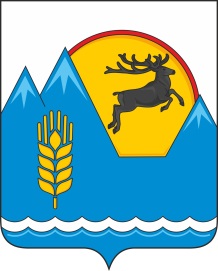 Россия ФедерацияязыАлтай РеспубликаМуниципал тізілмі«Коксуу-Оозы аймак»Депутаттардын аймак Соведи